中華民國橄欖球協會參加2022年第19屆杭州亞洲運動會培訓隊教練及選手遴選辦法一、依據：教育部體育署109.8.5臺教體署競（二）字第1090026225號函辦理。二、目的：培訓七人制橄欖球優秀選手，達成階段目標，爭取2022年杭州亞運參賽資格。三、組織：由協會特別針對2022年杭州亞運成立亞運選訓小組，負責有關教練及選手遴選暨培訓督導等事宜。四、教練團遴選：詳如2022年亞運培訓隊教練甄選評分表(附件一) (一)總教練：聘請外籍教練擔任。（二）教練團選拔：   1、條件：教練團於本會報請中華奧會完成參賽報名前，需取得國家級教練證及國際橄總WR L2教練資格。   2、遴選方式：採自行報名，由亞運選訓小組，透過書面審查、培訓計畫、口試、參酌教練帶隊成績及品德等，遴選能長期任職者3人，籌組教練團。    (1)自由報名參加遴選。    (2)通過書面審查者，協會通知繳交培訓計畫。    (3)通過培訓計畫書面審查者由本會通知參加面試。    (4)由亞運選訓小組選出3名教練協助訓練。    (5)外籍總教練未到任前，由選訓小組遴選1名執行教練暫代。      3、報名截止日期：110年8月30日。   4、合格名單：110年9月9日產生。 (三)亞運代表隊教練：代表隊教練需自本會亞運培訓隊第三階段培訓教練中產     生。五、選手選拔：（一）初選：110年9月11日(六)。   1、條件：具中華民國國籍，年滿18歲。   2、遴選方式：各縣市橄欖球委員會及各級學校推薦或自由報名，繳交報名資料，並接受體能測驗後，由亞運選訓小組遴選36名選手為儲訓選手。   3、體能檢測地點：國立臺灣師範大學公館校區。   4、體能檢測項目：測驗方法如（附件四）、評分量表：如（附件五）	    (1)下肢肌力：背蹲舉3RM。(2)上肢肌力：仰臥推舉3RM。(3)下肢爆發力：立定跳遠。(4)綜合爆發力：藥球投擲。(5)衝刺速度：60公尺*3。(6)反覆衝刺能力：The 30m Five-Run test。（二）決選：   1、日期:110年9月18日，國家運動訓練中心或百齡橄欖球場。   2、遴選方式：      分組比賽：初選遴選36名選手，分4組比賽，採循環賽制，選出最優16                 名選手參加亞運培訓。   3、評量項目:賽事評分表(附件六)     選拔委員針對教練調度上的需要，以專業經驗，針對球員比賽中的調度、攻擊能力、防守能力、對球隊的支援能力及個人的技巧給予評分，選出16名選手(前鋒6~10位、後衛6~10位)。評分相同者，以體能檢測成績較優者當選。(三)亞運代表隊總決選：資格條件:代表隊球員須自本會亞運培訓隊第三階段培訓選手中產生。2、遴選方式:由亞運代表隊教練根據第三階段16名培訓選手在營訓練情況與參加2022年所有賽事針對臨場技術(40%)、精神(20%)、相關位置(40%)等綜合表現暨運動傷害評估後，選出12名選手(前鋒5~7位、後衛5~7位)，送本會亞運培訓選訓小組審核通過，為本屆亞運代表隊選手。(四)選手汰換方式：1、選手每2個月體能檢測1次（因傷或事故請假未能參加檢測，必須於1個月內完成補測）。連續2次未能參加檢測或連續2次未能達到標準（含補測），予以退訓，另行遞補。成績檢測標準由教練團訂定。2、選手因傷、淘汰或其他因素，無法繼續培訓，依檢測成績排序，教練得依位置、實際需求由執行教練提交更換名單，依照行政程序完成更換遞補。六、附則培訓隊教練（團）教練以專職培訓工作為原則，倘於培訓期間有不適任之事實，經國家運動訓練中心及訓輔小組委員查核屬實者，取消其資格。為顧及本會會務正常運作與推動並遵守利益迴避原則規範，本會秘書長（含）以上人員，不得擔任教練職務。培訓隊選手選手須接受教練（團）指導並依訓練計畫施訓，日常生活事項接受教練（團）及國家運動訓練中心輔導管理。倘於培訓期間有違反前述規定之事實，經查核屬實者，得取消培（儲）訓資格。除經專案核定辦理者外，未達階段標準或目標之選手，予以取消下階段培訓資格；未達最末階段標準或目標者，不予報名參賽。入選培訓隊之教練、選手（含培訓、儲訓、陪練），無故未能參加集訓或違反集訓相關規定者，送本會紀律委員會審議後，報教育部體育署備查。教練或選手之除名，須經本會選訓委員會討論後，送國家運動訓練中心提報運動人才培訓輔導小組會議，審議通過後行之。七、本遴選辦法經本會2022年亞運培訓參賽計畫選訓小組通過並呈理事長核定後，函送    國家運動訓練中心提報運動人才培訓輔導小組委員會議審議通過後公布實施，修正    時亦同。                2022年亞運培訓隊教練甄選評分表           附件（一）                    專業貢獻(20%):選手時期成就專業成就(20%):帶隊成就口試(40%):由亞運選訓小組委員共同評分。長期任職:必須能長時間配合培訓隊集訓、符合國訓中心規範。品德:以往選手時期或帶隊表現有無違反協會或國訓中心之相關規定。溝通表達能力:對答如流、清楚表達自己想法及外語溝通能力。培訓計畫(20%):提出2021年7月至2022年亞運之培訓計畫。教練:                              委員:                                                         附件（二）    2022年亞運培訓隊教練報名表請於110年8月30日前，將本表MAIL至: rocrugby2020@gmail.com請註明2022年亞運培訓隊教練報名表以上所有的資料，皆是正確的。若有不實，願自行負責。簽名：                                 (可用電腦輸入, 但視同親筆簽) 附件（三）2022年亞運培訓選手報名表附件（四）橄欖球選手肌力與體能測驗檢測動作說明1. 下肢肌力請選手自選可負荷最大重量進行完整背蹲舉三下。動作說明：選手需執行完整背蹲舉，下蹲最低點，大腿需與地面平行，再站直。檢測時，若無法下蹲至大腿與地面平行位置，可以進行一次重量調降，若仍無法完成，則測驗失敗。2. 上肢肌力請選手自選可負荷最大重量進行完整仰臥推舉三下。動作說明：選手需執行完整仰臥推舉，槓鈴向下過程最低點需碰觸胸口，再往上推。檢測時，若無法將槓鈴向下碰觸至胸口，可以進行一次重量調降，若仍無法完成，則測驗失敗。3. 下肢爆發力選手進行立定跳遠三次，取最佳成績。動作說明：選手雙腳平行站於起跳線後，可以擺手來協助起跳動作。起跳落地後，以最接近起跳線的落地點為量測距離的參考點。4. 綜合爆發力選手進行三次6公斤藥球擲遠，取最佳成績。動作說明：選手雙腳平行站於標線後，雙手將6kg藥球高舉過頭，在雙腳不墊步的狀況下，用力將藥球向後擲出，以藥球第一次落地的位置作為量測距離的參考點。5. 衝刺速度選手進行三次60公尺衝刺，三次衝刺秒數加總後平均作為最後成績。動作說明：選手自選準備動作於起跑線後，聽到哨音，進行60公尺最大速度衝刺。衝刺後休息1分鐘內進行下一次衝刺，總共進行三次的60公尺全力衝刺。6. 反覆衝刺能力選手進行The 30m Five-Run test，成績為跑5趟的距離總和。動作說明：每趟目標在30秒內完成，距離為210公尺。若無法在30秒內完成，則紀錄在30秒時所跑的距離。每趟中間休息30秒。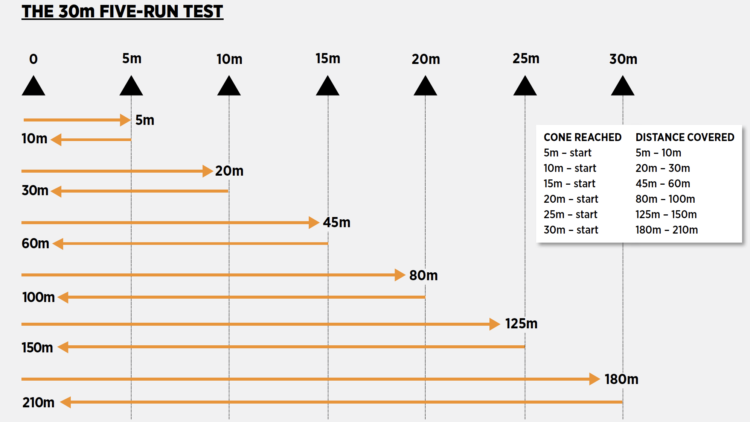 附件（五）檢測分數標準附件（六）2022年亞運儲訓選手賽事評分表場次:              隊伍:              委員:          初選專業貢獻(選手時期)每項積分賽事只能單選最優名次一次(20%)名次與積分賽事第一名第二名第三名參賽分數初選專業貢獻(選手時期)每項積分賽事只能單選最優名次一次(20%)世界盃10初選專業貢獻(選手時期)每項積分賽事只能單選最優名次一次(20%)亞運45400初選專業貢獻(選手時期)每項積分賽事只能單選最優名次一次(20%)亞洲盃350初選專業貢獻(選手時期)每項積分賽事只能單選最優名次一次(20%)全國運動會10520初選專業成就(帶隊成績)每項積分賽事只能單選最優名次一次(20%)名次與積分賽事第一名第二名第三名參賽分數初選專業成就(帶隊成績)每項積分賽事只能單選最優名次一次(20%)世界盃10初選專業成就(帶隊成績)每項積分賽事只能單選最優名次一次(20%)亞運45400初選專業成就(帶隊成績)每項積分賽事只能單選最優名次一次(20%)亞洲盃350初選專業成就(帶隊成績)每項積分賽事只能單選最優名次一次(20%)全國運動會10520初選口試(40%)項目得分得分得分得分分數初選口試(40%)長期任職50~050~050~050~0初選口試(40%)溝通表達能力50~050~050~050~0初選培訓計畫(20%)項目得分得分得分得分分數初選培訓計畫(20%)完整性50~050~050~050~0初選培訓計畫(20%)符合內容50~050~050~050~0總分總分是否能配合代表隊長期集中訓練(國訓中心 / 國外移地訓練):2021年8月1日起至2022年亞運結束(共15個月)。  圈選是                否是否能配合代表隊長期集中訓練(國訓中心 / 國外移地訓練):2021年8月1日起至2022年亞運結束(共15個月)。  圈選是                否是否能配合代表隊長期集中訓練(國訓中心 / 國外移地訓練):2021年8月1日起至2022年亞運結束(共15個月)。  圈選是                否姓名:大頭照電子檔可大頭照電子檔可西元出生年月日:大頭照電子檔可大頭照電子檔可身分證字號:大頭照電子檔可大頭照電子檔可EMAIL:EMAIL:單位及職稱:連絡電話:連絡電話:帶隊經歷:帶隊經歷:成績:姓名:大頭照電子檔可西元出生年月日:大頭照電子檔可身分證字號:大頭照電子檔可EMAIL:單位及職稱:握推(MAX):               KG身高:深蹲(MAX):               KG體重:60公尺:            秒連絡電話:是否能配合代表隊長期集中訓練(例:國訓中心/國外移地訓練):  2021年8月1日起至2022年亞運結束(共15個月)。  圈選                    是                否是否能配合代表隊長期集中訓練(例:國訓中心/國外移地訓練):  2021年8月1日起至2022年亞運結束(共15個月)。  圈選                    是                否請於110年9月6日前，將本表MAIL至: rocrugby2020@gmail.com並註明2022年亞運培訓選手報名表我證明以上所有的資料，皆是正確的。若有不實，願自行負責。簽名：                                 (可用電腦輸入, 但視同親筆簽)  檢測指標執行方式計分方式下肢肌力自選可負荷最大重量進行完整背蹲舉三下自選重量/體重上肢肌力自選可負荷最大重量進行完整仰臥推舉三下自選重量/體重下肢爆發力進行立定跳遠三次，取最佳成績最佳立定跳遠距離綜合爆發力進行三次6公斤藥球向後擲遠，取最佳成績最佳藥球擲遠距離衝刺速度進行三次60公尺衝刺三次衝刺秒數平均每趟衝刺完，休息1分鐘，再衝下一趟反覆衝刺能力The 30m Five-Run test跑5趟的距離加總每趟目標在30秒內完成，距離為210公尺。若無法在30秒內完成，則紀錄在30秒時所跑的距離。每趟中間休息30秒。橄欖球選手肌力與體能檢測資料表橄欖球選手肌力與體能檢測資料表橄欖球選手肌力與體能檢測資料表檢測日期：2021  年        月        日檢測日期：2021  年        月        日檢測日期：2021  年        月        日檢測日期：2021  年        月        日檢測日期：2021  年        月        日檢測日期：2021  年        月        日檢測日期：2021  年        月        日選手選拔層級：2022年亞運培訓隊選手選拔層級：2022年亞運培訓隊選手選拔層級：2022年亞運培訓隊選手選拔層級：2022年亞運培訓隊選手選拔層級：2022年亞運培訓隊選手選拔層級：2022年亞運培訓隊選手選拔層級：2022年亞運培訓隊選手選拔層級：2022年亞運培訓隊選手選拔層級：2022年亞運培訓隊選手選拔層級：2022年亞運培訓隊姓名：姓名：姓名：生日：（西元年/月/日）  /           /生日：（西元年/月/日）  /           /生日：（西元年/月/日）  /           /生日：（西元年/月/日）  /           /生日：（西元年/月/日）  /           /年齡：年齡：位置：（數字）身分證字號:身分證字號:身高：公分身高：公分身高：公分體重：公斤體重：公斤體重：公斤體重：公斤檢測項目檢測項目檢測項目檢測項目檢測項目檢測項目檢測項目檢測項目檢測項目檢測項目下肢肌力（背蹲舉）公斤 / 磅（請圈選）公斤 / 磅（請圈選）公斤 / 磅（請圈選）公斤 / 磅（請圈選）1英磅 = 0.454公斤槓鈴重：20 kg / 44 英磅1英磅 = 0.454公斤槓鈴重：20 kg / 44 英磅1英磅 = 0.454公斤槓鈴重：20 kg / 44 英磅1英磅 = 0.454公斤槓鈴重：20 kg / 44 英磅1英磅 = 0.454公斤槓鈴重：20 kg / 44 英磅上肢肌力（仰臥推舉）公斤 / 磅（請圈選）公斤 / 磅（請圈選）公斤 / 磅（請圈選）公斤 / 磅（請圈選）1英磅 = 0.454公斤槓鈴重：20 kg / 44 英磅1英磅 = 0.454公斤槓鈴重：20 kg / 44 英磅1英磅 = 0.454公斤槓鈴重：20 kg / 44 英磅1英磅 = 0.454公斤槓鈴重：20 kg / 44 英磅1英磅 = 0.454公斤槓鈴重：20 kg / 44 英磅第一次第一次第二次第二次第二次第二次第三次第三次第三次下肢爆發力（立定跳遠）公尺公尺公尺公尺公尺公尺公尺公尺公尺綜合爆發力（6公斤藥球向後擲遠）公尺公尺公尺公尺公尺公尺公尺公尺公尺衝刺速度（60公尺衝刺跑）秒秒秒秒秒秒秒秒秒第一趟第二趟第二趟第三趟第四趟第四趟第四趟第四趟第五趟反覆衝刺能力(The 30m Five-Run test)公尺公尺公尺公尺公尺公尺公尺公尺公尺下肢肌力上肢肌力下肢爆發力綜合爆發力衝刺速度反覆衝刺分數負重/體重負重/體重距離 (公尺)距離 (公尺)秒加總距離（公尺）1002.7 ~ 3.02.0 ~ 3.03.0 ~16 ~~ 7.09736 ~ 750972.5 ~ 2.71.9 ~ 2.0-15 ~ 15.997.10 ~ 7.19711 ~ 735952.4 ~ 2.51.8 ~ 1.92.9 ~ 2.9914 ~ 14.997.20 ~ 7.29696 ~ 710932.3 ~ 2.41.7 ~ 1.82.8 ~ 2.8913 ~ 13.997.30 ~ 7.39681 ~ 695902.2 ~ 2.31.6 ~ 1.7-12 ~ 12.997.40 ~ 7.49661 ~ 680872.1 ~ 2.21.5 ~ 1.62.7 ~ 2.79-7.50 ~ 7.59641 ~ 660842.0 ~ 2.11.4 ~ 1.5-11 ~ 11.997.60 ~ 7.69621 ~ 640811.9 ~ 2.01.3 ~ 1.42.6 ~ 2.6910 ~ 10.997.70 ~ 7.79601 ~ 620781.8 ~ 1.91.2 ~ 1.3--7.80 ~ 7.89581 ~ 600751.7 ~ 1.81.1 ~ 1.22.5 ~ 2.599 ~ 9.997.90 ~ 7.99561 ~ 580721.6 ~ 1.71.0 ~ 1.12.4 ~ 2.49-8.0 ~ 8.09541 ~ 560691.5 ~ 1.60.9 ~ 1.02.3 ~ 2.398 ~ 8.998.10 ~ 8.19521 ~ 540671.4 ~ 1.50.8 ~ 0.92.2 ~ 2.29-8.20 ~ 8.29501 ~ 520651.3 ~ 1.40.7 ~ 0.8-7 ~ 7.998.30 ~ 8.39481 ~ 500631.2 ~ 1.3-2.1 ~ 2.19-8.40 ~ 8.49461 ~ 480611.1 ~ 1.2---8.50 ~ 8.59441 ~ 460601.0 ~ 1.1-2.0~ 2.096 ~ 6.998.6 ~440 ~背號背號背號背號123456789101112技能傳接20%傳球/10/10/10/10/10/10/10/10/10/10/10/10技能傳接20%接球/10/10/10/10/10/10/10/10/10/10/10/10技能攻防50%TACKLE/10/10/10/10/10/10/10/10/10/10/10/10技能攻防50%佔位/10/10/10/10/10/10/10/10/10/10/10/10技能攻防50%協助防守/10/10/10/10/10/10/10/10/10/10/10/10技能攻防50%情況判斷/10/10/10/10/10/10/10/10/10/10/10/10技能攻防50%球隊貢獻/10/10/10/10/10/10/10/10/10/10/10/10態度規則10%規則理解/10/10/10/10/10/10/10/10/10/10/10/10態度品行20%球場態度/20/20/20/20/20/20/20/20/20/20/20/20總分總分總分總分